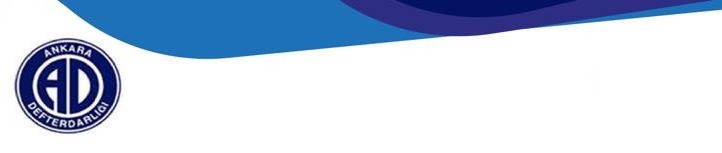 BİRİM:KONU:TARİH:KONU:AÇIKLAMALAR:SONUÇ:EKLER: